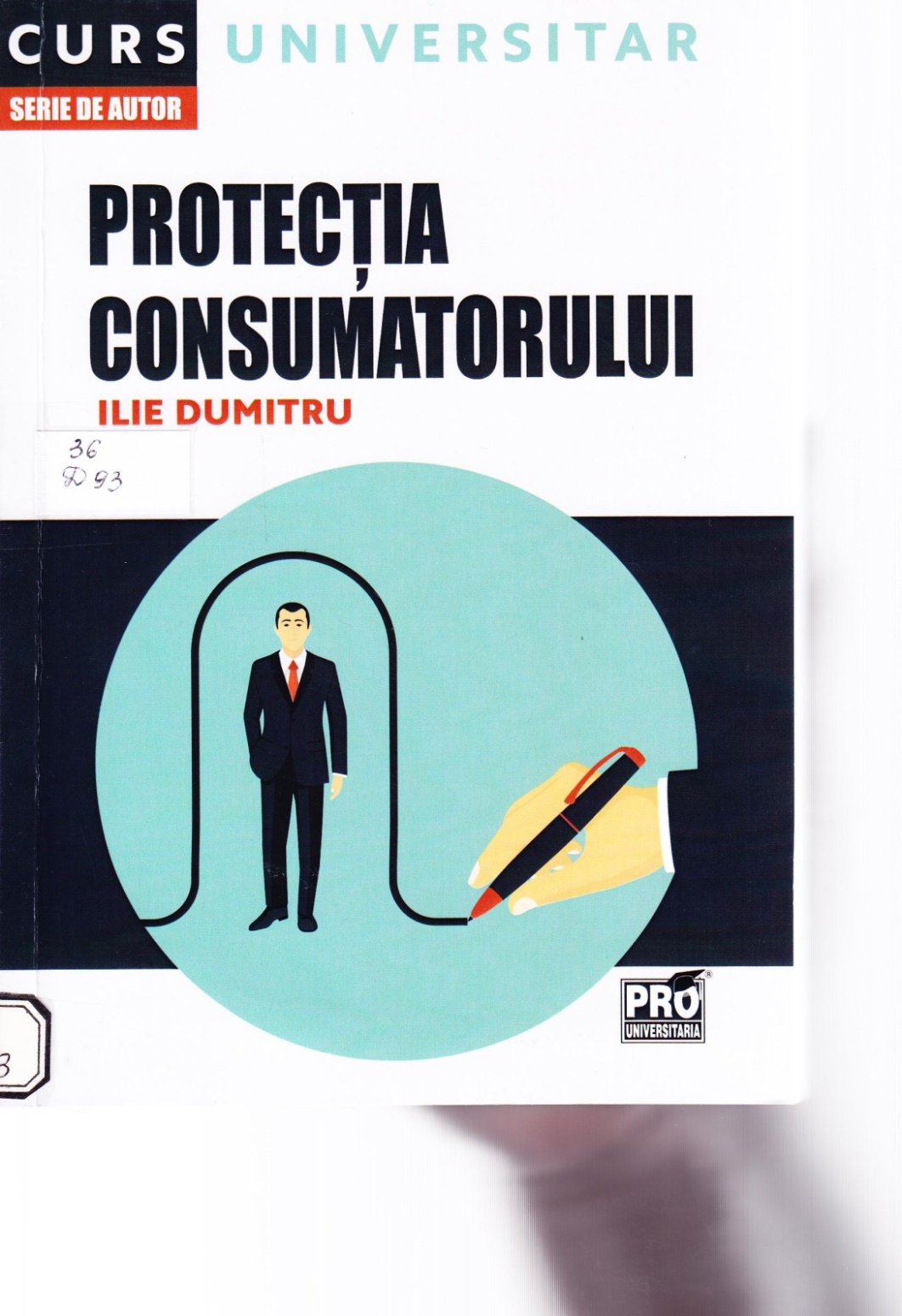 CUPRINSArgumentum	11 Elemente introductive privind protecţia consumatorilor Sistemul de drept şi norma juridică	13 Introducere în drept	13 Norma juridică	19 Răspunderea juridică	25 Dreptul consumatorilor, ca ramură de drept	32 Scurt istoric	32 Raportul juridic de consum	35Părţile	35 Conţinutul	36 Obiectul	36 Izvoarele dreptului consumatorilor	39 Terminologie specifică	43 Noţiunea de consumator	43 Noţiunea de operator economic	45 Noţiunea de profesionist	46 Noţiunea de producător	46 Noţiunea de comerciant	48 Protecţia principalelor drepturi ale consumatorilor Principii de bază ale protecţiei consumatorilor	51 Dreptul la informare	52 Cadrul general	52 Informarea consumatorilor în cazul anumitor produse sau servicii	56 Servicii de transport aerian de pasageri	56 Servicii de transport feroviar de pasageri	57 Servicii de transport de pasageri cu autobuzulsau autocarul	58 Servicii de transport naval de pasageri	59 Servicii de intermediere imobiliară	60Pachete de servicii de călătorie şi serviciide călătorie asociate	61Vânzări Ia distanţă şi comerţul electronic	63Vânzări în sistem time-share	66Credite pentru consumatori	70Educarea consumatorilor	71Inscripţionare şi prezentare	72Preţul	74Publicitatea produselor şi serviciilor	77Cadrul general	77Forme de publicitate interzise	79Publicitatea înşelătoare	82Publicitatea comparativă	83Publicitatea subliminală	86Reguli aplicabile publicităţii prin radio sau televiziune	86Vânzările la distanţă şi în afara spaţiilor comerciale	88Reguli specifice vânzării la distanţă	88Vânzarea în afara spaţiilor comerciale	92Dreptul de retragere al consumatorului	94Comerţul electronic	100Clauzele abuzive	102Noţiune şi categorii de clauze abuzive	102Condiţii de calificare a unei clauze ca abuzivă	106Regimul juridic al clauzelor abuzive		107Conformitatea şi securitatea produselor şi serviciilor	110Principiul conformităţii produselor şi regimuljuridic aplicabil	110Garanţia comercială	113Evaluarea conformităţii produselor	115Produse defecte şi răspunderea pentru pagube	119Practicile comerciale incorecte	124Noţiune şi categorii	124Regim juridic aplicabil	131Răspunderea juridică pentru practici comerciale incorecte	134Răspunderea civilă, administrativă şi penalăa comercianţilor în contractele încheiate cu consumatoriiPreambul	135Răspunderea civilă	135Răspunderea civilă contractuală	135Răspunderea civilă delictuală	138Răspunderea contravenţională	142 Răspunderea penală	145 Cadrul instituţional în materia protecţiei consumatorilor Autorităţi publice cu atribuţii de reglementare,control şi sancţionare	151 Ministerul Economiei, Antreprenoriatului şi Turismului 151 Ministerul Sănătăţii	152 Ministerul Agriculturii şi Dezvoltării Rurale	152 Ministerul Transporturilor şi Infrastructurii	153 Autoritatea Naţională pentru Protecţia Consumatorilor 155 Autoritatea Naţională Sanitară Veterinarăşi pentru Siguranţa Alimentelor	161 Centrele europene ale consumatorilor (ECC)	163 Asociaţiile de consumatori	166 Accesul la justiţie al consumatorilor	168 Principiul constituţional al liberului acces la justiţie	168 Instanţa competentă	169 Elemente de extraneitate în materia protecţiei consumatorilor. Legea aplicabilă	171 Soluţionarea extrajudiciară a litigiilor	173 Obligaţii ale producătorului sau comerciantului în legăturăcu anumite categorii de produse Cadrul legal general aplicabil produselor alimentare	181 Elemente conceptuale privind produsele alimentare	181 Conformitatea produselor alimentare	183 Informarea consumatorilor cu privirela produsele alimentare	184 Menţiunile nutriţionale şi de sănătateasociate alimentelor	188 Condiţii privind producţia, igienaşi ambalarea alimentelor	189 Condiţiile generale de comercializarea produselor alimentare	191 Făina de grâu şi produsele de morărit	194 Produse de panificaţie	197 Fructe şi legume	199 Fructe şi legume proaspete	199 Fructe şi legume în conservă	207 Fructe şi legume congelate	211Sucuri şi nectaruri din fructe	213 Carne şi produse din carne	215 Lapte şi produse din lapte	220 Ouă	224 Vin şi băuturi spirtoase	227 Ape minerale şi alte apele potabile îmbuteliate	234 Miere	239 Produse agroalimentare ecologice	242 Hrană pentru animale	244VI. Obligaţii ale prestatorului sau comerciantului în cazul anumitor categorii de servicii Servicii financiare	247 Pachetele de servicii turistice	254 Serviciile de transport de persoane	263 Transportul aerian ele pasageri	265 Transportul rutier de pasageri	270 Transportul feroviar de pasageri	273Bibliografie	277Titlu: Protecția consumatorului: Curs universitarAutor: Ilie DumitruLocul, editura, anul ediţiei: București: Pro Universitaria, 2021Cota: 36, D-93Localizare: Sala de lectura N 1 (2 ex.)